Edital de patrocínio Univiçosa 2019–01ANEXO IFormulário de Solicitação de Patrocínio 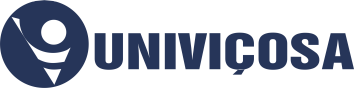 Formulário de Solicitação de Patrocínio Formulário de Solicitação de Patrocínio Formulário de Solicitação de Patrocínio Formulário de Solicitação de Patrocínio Formulário de Solicitação de Patrocínio Formulário de Solicitação de Patrocínio Formulário de Solicitação de Patrocínio Formulário de Solicitação de Patrocínio Formulário de Solicitação de Patrocínio Formulário de Solicitação de Patrocínio Formulário de Solicitação de Patrocínio Formulário de Solicitação de Patrocínio Formulário de Solicitação de Patrocínio Formulário de Solicitação de Patrocínio Formulário de Solicitação de Patrocínio Tema projeto/evento: Tema projeto/evento: Tema projeto/evento: Tema projeto/evento: Tema projeto/evento: Tema projeto/evento: Tema projeto/evento: Tema projeto/evento: Tema projeto/evento: Tema projeto/evento: Tema projeto/evento: Tema projeto/evento: Tema projeto/evento: Tema projeto/evento: Tema projeto/evento: Tema projeto/evento: Projeto relacionado a:(   ) Educação;(   ) Desenvolvimento humano;(   ) Promoção da cidadania;(   ) Inclusão social;(   ) Responsabilidade social;(   ) Responsabilidade ambiental;(   ) Empreendedorismo;(   ) Produções e divulgações tecnológicas, culturais e esportivas.(   ) Outros____________________________________________________Projeto relacionado a:(   ) Educação;(   ) Desenvolvimento humano;(   ) Promoção da cidadania;(   ) Inclusão social;(   ) Responsabilidade social;(   ) Responsabilidade ambiental;(   ) Empreendedorismo;(   ) Produções e divulgações tecnológicas, culturais e esportivas.(   ) Outros____________________________________________________Projeto relacionado a:(   ) Educação;(   ) Desenvolvimento humano;(   ) Promoção da cidadania;(   ) Inclusão social;(   ) Responsabilidade social;(   ) Responsabilidade ambiental;(   ) Empreendedorismo;(   ) Produções e divulgações tecnológicas, culturais e esportivas.(   ) Outros____________________________________________________Projeto relacionado a:(   ) Educação;(   ) Desenvolvimento humano;(   ) Promoção da cidadania;(   ) Inclusão social;(   ) Responsabilidade social;(   ) Responsabilidade ambiental;(   ) Empreendedorismo;(   ) Produções e divulgações tecnológicas, culturais e esportivas.(   ) Outros____________________________________________________Projeto relacionado a:(   ) Educação;(   ) Desenvolvimento humano;(   ) Promoção da cidadania;(   ) Inclusão social;(   ) Responsabilidade social;(   ) Responsabilidade ambiental;(   ) Empreendedorismo;(   ) Produções e divulgações tecnológicas, culturais e esportivas.(   ) Outros____________________________________________________Projeto relacionado a:(   ) Educação;(   ) Desenvolvimento humano;(   ) Promoção da cidadania;(   ) Inclusão social;(   ) Responsabilidade social;(   ) Responsabilidade ambiental;(   ) Empreendedorismo;(   ) Produções e divulgações tecnológicas, culturais e esportivas.(   ) Outros____________________________________________________Projeto relacionado a:(   ) Educação;(   ) Desenvolvimento humano;(   ) Promoção da cidadania;(   ) Inclusão social;(   ) Responsabilidade social;(   ) Responsabilidade ambiental;(   ) Empreendedorismo;(   ) Produções e divulgações tecnológicas, culturais e esportivas.(   ) Outros____________________________________________________Projeto relacionado a:(   ) Educação;(   ) Desenvolvimento humano;(   ) Promoção da cidadania;(   ) Inclusão social;(   ) Responsabilidade social;(   ) Responsabilidade ambiental;(   ) Empreendedorismo;(   ) Produções e divulgações tecnológicas, culturais e esportivas.(   ) Outros____________________________________________________Projeto relacionado a:(   ) Educação;(   ) Desenvolvimento humano;(   ) Promoção da cidadania;(   ) Inclusão social;(   ) Responsabilidade social;(   ) Responsabilidade ambiental;(   ) Empreendedorismo;(   ) Produções e divulgações tecnológicas, culturais e esportivas.(   ) Outros____________________________________________________Projeto relacionado a:(   ) Educação;(   ) Desenvolvimento humano;(   ) Promoção da cidadania;(   ) Inclusão social;(   ) Responsabilidade social;(   ) Responsabilidade ambiental;(   ) Empreendedorismo;(   ) Produções e divulgações tecnológicas, culturais e esportivas.(   ) Outros____________________________________________________Projeto relacionado a:(   ) Educação;(   ) Desenvolvimento humano;(   ) Promoção da cidadania;(   ) Inclusão social;(   ) Responsabilidade social;(   ) Responsabilidade ambiental;(   ) Empreendedorismo;(   ) Produções e divulgações tecnológicas, culturais e esportivas.(   ) Outros____________________________________________________Projeto relacionado a:(   ) Educação;(   ) Desenvolvimento humano;(   ) Promoção da cidadania;(   ) Inclusão social;(   ) Responsabilidade social;(   ) Responsabilidade ambiental;(   ) Empreendedorismo;(   ) Produções e divulgações tecnológicas, culturais e esportivas.(   ) Outros____________________________________________________Projeto relacionado a:(   ) Educação;(   ) Desenvolvimento humano;(   ) Promoção da cidadania;(   ) Inclusão social;(   ) Responsabilidade social;(   ) Responsabilidade ambiental;(   ) Empreendedorismo;(   ) Produções e divulgações tecnológicas, culturais e esportivas.(   ) Outros____________________________________________________Projeto relacionado a:(   ) Educação;(   ) Desenvolvimento humano;(   ) Promoção da cidadania;(   ) Inclusão social;(   ) Responsabilidade social;(   ) Responsabilidade ambiental;(   ) Empreendedorismo;(   ) Produções e divulgações tecnológicas, culturais e esportivas.(   ) Outros____________________________________________________Projeto relacionado a:(   ) Educação;(   ) Desenvolvimento humano;(   ) Promoção da cidadania;(   ) Inclusão social;(   ) Responsabilidade social;(   ) Responsabilidade ambiental;(   ) Empreendedorismo;(   ) Produções e divulgações tecnológicas, culturais e esportivas.(   ) Outros____________________________________________________Projeto relacionado a:(   ) Educação;(   ) Desenvolvimento humano;(   ) Promoção da cidadania;(   ) Inclusão social;(   ) Responsabilidade social;(   ) Responsabilidade ambiental;(   ) Empreendedorismo;(   ) Produções e divulgações tecnológicas, culturais e esportivas.(   ) Outros____________________________________________________Custo previsto do Projeto/Evento:Custo previsto do Projeto/Evento:Custo previsto do Projeto/Evento:Custo previsto do Projeto/Evento:Custo previsto do Projeto/Evento:Custo previsto do Projeto/Evento:Custo previsto do Projeto/Evento:Custo previsto do Projeto/Evento:R$R$R$R$R$R$R$R$Valor solicitado de patrocínio à  Univiçosa:Valor solicitado de patrocínio à  Univiçosa:Valor solicitado de patrocínio à  Univiçosa:Valor solicitado de patrocínio à  Univiçosa:Valor solicitado de patrocínio à  Univiçosa:Valor solicitado de patrocínio à  Univiçosa:Valor solicitado de patrocínio à  Univiçosa:Valor solicitado de patrocínio à  Univiçosa:R$R$R$R$R$R$R$R$Dados do proponente:Dados do proponente:Dados do proponente:Dados do proponente:Dados do proponente:Dados do proponente:Dados do proponente:Dados do proponente:Dados do proponente:Dados do proponente:Dados do proponente:Dados do proponente:Dados do proponente:Dados do proponente:Dados do proponente:Dados do proponente:Pessoa Jurídica (a ser preenchido caso o solicitante seja pessoa jurídica)Pessoa Jurídica (a ser preenchido caso o solicitante seja pessoa jurídica)Pessoa Jurídica (a ser preenchido caso o solicitante seja pessoa jurídica)Pessoa Jurídica (a ser preenchido caso o solicitante seja pessoa jurídica)Pessoa Jurídica (a ser preenchido caso o solicitante seja pessoa jurídica)Pessoa Jurídica (a ser preenchido caso o solicitante seja pessoa jurídica)Pessoa Jurídica (a ser preenchido caso o solicitante seja pessoa jurídica)Pessoa Jurídica (a ser preenchido caso o solicitante seja pessoa jurídica)Pessoa Jurídica (a ser preenchido caso o solicitante seja pessoa jurídica)Pessoa Jurídica (a ser preenchido caso o solicitante seja pessoa jurídica)Pessoa Jurídica (a ser preenchido caso o solicitante seja pessoa jurídica)Pessoa Jurídica (a ser preenchido caso o solicitante seja pessoa jurídica)Pessoa Jurídica (a ser preenchido caso o solicitante seja pessoa jurídica)Pessoa Jurídica (a ser preenchido caso o solicitante seja pessoa jurídica)Pessoa Jurídica (a ser preenchido caso o solicitante seja pessoa jurídica)Pessoa Jurídica (a ser preenchido caso o solicitante seja pessoa jurídica)CNPJ:CNPJ:CNPJ:Insc. Estadual:Insc. Estadual:Insc. Estadual:Insc. Municipal:Insc. Municipal:Insc. Municipal:Insc. Municipal:Insc. Municipal:Insc. Municipal:Insc. Municipal:Telefone:Telefone:Telefone:e-mail:e-mail:e-mail:e-mail:e-mail:e-mail:Site:Site:Site:Site:Site:Site:Site:Site:Site:Site:Endereço:Endereço:Endereço:Endereço:Endereço:Endereço:Endereço:Endereço:Endereço:Endereço:Endereço:Endereço:Endereço:Endereço:Número:Número:BairroBairroBairroBairroBairroBairroCidadeCidadeCidadeCidadeCidadeCidadeCidadeCEP:CEP:CEP:Finalidade Lucrativa:(   ) Empresa com fins lucrativos classificada como  (   ) Micro   (   ) Pequena (   ) Média  (   ) Grande(   ) Entidade sem fins lucrativos   (   ) ONG   (   )  OSCIP (   )  Outros_________________________Finalidade Lucrativa:(   ) Empresa com fins lucrativos classificada como  (   ) Micro   (   ) Pequena (   ) Média  (   ) Grande(   ) Entidade sem fins lucrativos   (   ) ONG   (   )  OSCIP (   )  Outros_________________________Finalidade Lucrativa:(   ) Empresa com fins lucrativos classificada como  (   ) Micro   (   ) Pequena (   ) Média  (   ) Grande(   ) Entidade sem fins lucrativos   (   ) ONG   (   )  OSCIP (   )  Outros_________________________Finalidade Lucrativa:(   ) Empresa com fins lucrativos classificada como  (   ) Micro   (   ) Pequena (   ) Média  (   ) Grande(   ) Entidade sem fins lucrativos   (   ) ONG   (   )  OSCIP (   )  Outros_________________________Finalidade Lucrativa:(   ) Empresa com fins lucrativos classificada como  (   ) Micro   (   ) Pequena (   ) Média  (   ) Grande(   ) Entidade sem fins lucrativos   (   ) ONG   (   )  OSCIP (   )  Outros_________________________Finalidade Lucrativa:(   ) Empresa com fins lucrativos classificada como  (   ) Micro   (   ) Pequena (   ) Média  (   ) Grande(   ) Entidade sem fins lucrativos   (   ) ONG   (   )  OSCIP (   )  Outros_________________________Finalidade Lucrativa:(   ) Empresa com fins lucrativos classificada como  (   ) Micro   (   ) Pequena (   ) Média  (   ) Grande(   ) Entidade sem fins lucrativos   (   ) ONG   (   )  OSCIP (   )  Outros_________________________Finalidade Lucrativa:(   ) Empresa com fins lucrativos classificada como  (   ) Micro   (   ) Pequena (   ) Média  (   ) Grande(   ) Entidade sem fins lucrativos   (   ) ONG   (   )  OSCIP (   )  Outros_________________________Finalidade Lucrativa:(   ) Empresa com fins lucrativos classificada como  (   ) Micro   (   ) Pequena (   ) Média  (   ) Grande(   ) Entidade sem fins lucrativos   (   ) ONG   (   )  OSCIP (   )  Outros_________________________Finalidade Lucrativa:(   ) Empresa com fins lucrativos classificada como  (   ) Micro   (   ) Pequena (   ) Média  (   ) Grande(   ) Entidade sem fins lucrativos   (   ) ONG   (   )  OSCIP (   )  Outros_________________________Finalidade Lucrativa:(   ) Empresa com fins lucrativos classificada como  (   ) Micro   (   ) Pequena (   ) Média  (   ) Grande(   ) Entidade sem fins lucrativos   (   ) ONG   (   )  OSCIP (   )  Outros_________________________Finalidade Lucrativa:(   ) Empresa com fins lucrativos classificada como  (   ) Micro   (   ) Pequena (   ) Média  (   ) Grande(   ) Entidade sem fins lucrativos   (   ) ONG   (   )  OSCIP (   )  Outros_________________________Finalidade Lucrativa:(   ) Empresa com fins lucrativos classificada como  (   ) Micro   (   ) Pequena (   ) Média  (   ) Grande(   ) Entidade sem fins lucrativos   (   ) ONG   (   )  OSCIP (   )  Outros_________________________Finalidade Lucrativa:(   ) Empresa com fins lucrativos classificada como  (   ) Micro   (   ) Pequena (   ) Média  (   ) Grande(   ) Entidade sem fins lucrativos   (   ) ONG   (   )  OSCIP (   )  Outros_________________________Finalidade Lucrativa:(   ) Empresa com fins lucrativos classificada como  (   ) Micro   (   ) Pequena (   ) Média  (   ) Grande(   ) Entidade sem fins lucrativos   (   ) ONG   (   )  OSCIP (   )  Outros_________________________Finalidade Lucrativa:(   ) Empresa com fins lucrativos classificada como  (   ) Micro   (   ) Pequena (   ) Média  (   ) Grande(   ) Entidade sem fins lucrativos   (   ) ONG   (   )  OSCIP (   )  Outros_________________________Representante legal da pessoa jurídica ou dados da pessoa física (a ser preenchido pelo representante legal da pessoa jurídica associado a esta solicitação ou pelo próprio solicitante caso este seja pessoa física)Representante legal da pessoa jurídica ou dados da pessoa física (a ser preenchido pelo representante legal da pessoa jurídica associado a esta solicitação ou pelo próprio solicitante caso este seja pessoa física)Representante legal da pessoa jurídica ou dados da pessoa física (a ser preenchido pelo representante legal da pessoa jurídica associado a esta solicitação ou pelo próprio solicitante caso este seja pessoa física)Representante legal da pessoa jurídica ou dados da pessoa física (a ser preenchido pelo representante legal da pessoa jurídica associado a esta solicitação ou pelo próprio solicitante caso este seja pessoa física)Representante legal da pessoa jurídica ou dados da pessoa física (a ser preenchido pelo representante legal da pessoa jurídica associado a esta solicitação ou pelo próprio solicitante caso este seja pessoa física)Representante legal da pessoa jurídica ou dados da pessoa física (a ser preenchido pelo representante legal da pessoa jurídica associado a esta solicitação ou pelo próprio solicitante caso este seja pessoa física)Representante legal da pessoa jurídica ou dados da pessoa física (a ser preenchido pelo representante legal da pessoa jurídica associado a esta solicitação ou pelo próprio solicitante caso este seja pessoa física)Representante legal da pessoa jurídica ou dados da pessoa física (a ser preenchido pelo representante legal da pessoa jurídica associado a esta solicitação ou pelo próprio solicitante caso este seja pessoa física)Representante legal da pessoa jurídica ou dados da pessoa física (a ser preenchido pelo representante legal da pessoa jurídica associado a esta solicitação ou pelo próprio solicitante caso este seja pessoa física)Representante legal da pessoa jurídica ou dados da pessoa física (a ser preenchido pelo representante legal da pessoa jurídica associado a esta solicitação ou pelo próprio solicitante caso este seja pessoa física)Representante legal da pessoa jurídica ou dados da pessoa física (a ser preenchido pelo representante legal da pessoa jurídica associado a esta solicitação ou pelo próprio solicitante caso este seja pessoa física)Representante legal da pessoa jurídica ou dados da pessoa física (a ser preenchido pelo representante legal da pessoa jurídica associado a esta solicitação ou pelo próprio solicitante caso este seja pessoa física)Representante legal da pessoa jurídica ou dados da pessoa física (a ser preenchido pelo representante legal da pessoa jurídica associado a esta solicitação ou pelo próprio solicitante caso este seja pessoa física)Representante legal da pessoa jurídica ou dados da pessoa física (a ser preenchido pelo representante legal da pessoa jurídica associado a esta solicitação ou pelo próprio solicitante caso este seja pessoa física)Representante legal da pessoa jurídica ou dados da pessoa física (a ser preenchido pelo representante legal da pessoa jurídica associado a esta solicitação ou pelo próprio solicitante caso este seja pessoa física)Representante legal da pessoa jurídica ou dados da pessoa física (a ser preenchido pelo representante legal da pessoa jurídica associado a esta solicitação ou pelo próprio solicitante caso este seja pessoa física)Nome:Nome:Nome:Nome:Nome:Nome:Nome:Nome:Nome:Nome:Cargo (pessoa jurídica):Cargo (pessoa jurídica):Cargo (pessoa jurídica):Cargo (pessoa jurídica):Cargo (pessoa jurídica):Cargo (pessoa jurídica):CPF:CPF:CPF:CPF:CPF:CPF:RG:RG:RG:RG:RG:RG:RG:RG:RG:RG:e-maile-maile-maile-maile-maile-mailTelefone:Telefone:Telefone:Telefone:Telefone:Telefone:Telefone:Telefone:Telefone:Telefone:Endereço:Endereço:Endereço:Endereço:Endereço:Endereço:Endereço:Endereço:Endereço:Endereço:Endereço:Endereço:Endereço:Endereço:Número:Número:BairroBairroBairroBairroBairroBairroCidadeCidadeCidadeCidadeCidadeCidadeCidadeCEP:CEP:CEP:Apresentação da empresa/instituição (a ser preenchido apenas pelo solicitante que constituir pessoa jurídica)(O proponente deve fazer uma breve apresentação de sua entidade, informando objetivos/missão, data de constituição e principais atuações)Apresentação da empresa/instituição (a ser preenchido apenas pelo solicitante que constituir pessoa jurídica)(O proponente deve fazer uma breve apresentação de sua entidade, informando objetivos/missão, data de constituição e principais atuações)Apresentação da empresa/instituição (a ser preenchido apenas pelo solicitante que constituir pessoa jurídica)(O proponente deve fazer uma breve apresentação de sua entidade, informando objetivos/missão, data de constituição e principais atuações)Apresentação da empresa/instituição (a ser preenchido apenas pelo solicitante que constituir pessoa jurídica)(O proponente deve fazer uma breve apresentação de sua entidade, informando objetivos/missão, data de constituição e principais atuações)Apresentação da empresa/instituição (a ser preenchido apenas pelo solicitante que constituir pessoa jurídica)(O proponente deve fazer uma breve apresentação de sua entidade, informando objetivos/missão, data de constituição e principais atuações)Apresentação da empresa/instituição (a ser preenchido apenas pelo solicitante que constituir pessoa jurídica)(O proponente deve fazer uma breve apresentação de sua entidade, informando objetivos/missão, data de constituição e principais atuações)Apresentação da empresa/instituição (a ser preenchido apenas pelo solicitante que constituir pessoa jurídica)(O proponente deve fazer uma breve apresentação de sua entidade, informando objetivos/missão, data de constituição e principais atuações)Apresentação da empresa/instituição (a ser preenchido apenas pelo solicitante que constituir pessoa jurídica)(O proponente deve fazer uma breve apresentação de sua entidade, informando objetivos/missão, data de constituição e principais atuações)Apresentação da empresa/instituição (a ser preenchido apenas pelo solicitante que constituir pessoa jurídica)(O proponente deve fazer uma breve apresentação de sua entidade, informando objetivos/missão, data de constituição e principais atuações)Apresentação da empresa/instituição (a ser preenchido apenas pelo solicitante que constituir pessoa jurídica)(O proponente deve fazer uma breve apresentação de sua entidade, informando objetivos/missão, data de constituição e principais atuações)Apresentação da empresa/instituição (a ser preenchido apenas pelo solicitante que constituir pessoa jurídica)(O proponente deve fazer uma breve apresentação de sua entidade, informando objetivos/missão, data de constituição e principais atuações)Apresentação da empresa/instituição (a ser preenchido apenas pelo solicitante que constituir pessoa jurídica)(O proponente deve fazer uma breve apresentação de sua entidade, informando objetivos/missão, data de constituição e principais atuações)Apresentação da empresa/instituição (a ser preenchido apenas pelo solicitante que constituir pessoa jurídica)(O proponente deve fazer uma breve apresentação de sua entidade, informando objetivos/missão, data de constituição e principais atuações)Apresentação da empresa/instituição (a ser preenchido apenas pelo solicitante que constituir pessoa jurídica)(O proponente deve fazer uma breve apresentação de sua entidade, informando objetivos/missão, data de constituição e principais atuações)Apresentação da empresa/instituição (a ser preenchido apenas pelo solicitante que constituir pessoa jurídica)(O proponente deve fazer uma breve apresentação de sua entidade, informando objetivos/missão, data de constituição e principais atuações)Apresentação da empresa/instituição (a ser preenchido apenas pelo solicitante que constituir pessoa jurídica)(O proponente deve fazer uma breve apresentação de sua entidade, informando objetivos/missão, data de constituição e principais atuações)Dados do projeto(O nome do Projeto/Evento deve expressar uma ideia concisa e clara da proposta. Um bom título orienta a construção do Projeto/Evento)Dados do projeto(O nome do Projeto/Evento deve expressar uma ideia concisa e clara da proposta. Um bom título orienta a construção do Projeto/Evento)Dados do projeto(O nome do Projeto/Evento deve expressar uma ideia concisa e clara da proposta. Um bom título orienta a construção do Projeto/Evento)Dados do projeto(O nome do Projeto/Evento deve expressar uma ideia concisa e clara da proposta. Um bom título orienta a construção do Projeto/Evento)Dados do projeto(O nome do Projeto/Evento deve expressar uma ideia concisa e clara da proposta. Um bom título orienta a construção do Projeto/Evento)Dados do projeto(O nome do Projeto/Evento deve expressar uma ideia concisa e clara da proposta. Um bom título orienta a construção do Projeto/Evento)Dados do projeto(O nome do Projeto/Evento deve expressar uma ideia concisa e clara da proposta. Um bom título orienta a construção do Projeto/Evento)Dados do projeto(O nome do Projeto/Evento deve expressar uma ideia concisa e clara da proposta. Um bom título orienta a construção do Projeto/Evento)Dados do projeto(O nome do Projeto/Evento deve expressar uma ideia concisa e clara da proposta. Um bom título orienta a construção do Projeto/Evento)Dados do projeto(O nome do Projeto/Evento deve expressar uma ideia concisa e clara da proposta. Um bom título orienta a construção do Projeto/Evento)Dados do projeto(O nome do Projeto/Evento deve expressar uma ideia concisa e clara da proposta. Um bom título orienta a construção do Projeto/Evento)Dados do projeto(O nome do Projeto/Evento deve expressar uma ideia concisa e clara da proposta. Um bom título orienta a construção do Projeto/Evento)Dados do projeto(O nome do Projeto/Evento deve expressar uma ideia concisa e clara da proposta. Um bom título orienta a construção do Projeto/Evento)Dados do projeto(O nome do Projeto/Evento deve expressar uma ideia concisa e clara da proposta. Um bom título orienta a construção do Projeto/Evento)Dados do projeto(O nome do Projeto/Evento deve expressar uma ideia concisa e clara da proposta. Um bom título orienta a construção do Projeto/Evento)Dados do projeto(O nome do Projeto/Evento deve expressar uma ideia concisa e clara da proposta. Um bom título orienta a construção do Projeto/Evento)Nome do Projeto/Evento:Nome do Projeto/Evento:Nome do Projeto/Evento:Nome do Projeto/Evento:Nome do Projeto/Evento:Nome do Projeto/Evento:Nome do Projeto/Evento:Nome do Projeto/Evento:Nome do Projeto/Evento:Nome do Projeto/Evento:Nome do Projeto/Evento:Nome do Projeto/Evento:Nome do Projeto/Evento:Nome do Projeto/Evento:Nome do Projeto/Evento:Nome do Projeto/Evento:Período de realização do Projeto/Evento:Período de realização do Projeto/Evento:Período de realização do Projeto/Evento:Período de realização do Projeto/Evento:Período de realização do Projeto/Evento:Período de realização do Projeto/Evento:Período de realização do Projeto/Evento:Período de realização do Projeto/Evento:Período de realização do Projeto/Evento:Período de realização do Projeto/Evento:Período de realização do Projeto/Evento:Período de realização do Projeto/Evento:Período de realização do Projeto/Evento:Período de realização do Projeto/Evento:Período de realização do Projeto/Evento:Período de realização do Projeto/Evento:Município de realização do Projeto/Evento:Município de realização do Projeto/Evento:Município de realização do Projeto/Evento:Município de realização do Projeto/Evento:Município de realização do Projeto/Evento:Município de realização do Projeto/Evento:Município de realização do Projeto/Evento:Município de realização do Projeto/Evento:Município de realização do Projeto/Evento:Município de realização do Projeto/Evento:Município de realização do Projeto/Evento:Município de realização do Projeto/Evento:UF:UF:UF:UF:Descrição Projeto/Evento(A descrição deve conter o maior número de dados relevantes para o entendimento claro da proposta)Descrição Projeto/Evento(A descrição deve conter o maior número de dados relevantes para o entendimento claro da proposta)Descrição Projeto/Evento(A descrição deve conter o maior número de dados relevantes para o entendimento claro da proposta)Descrição Projeto/Evento(A descrição deve conter o maior número de dados relevantes para o entendimento claro da proposta)Descrição Projeto/Evento(A descrição deve conter o maior número de dados relevantes para o entendimento claro da proposta)Descrição Projeto/Evento(A descrição deve conter o maior número de dados relevantes para o entendimento claro da proposta)Descrição Projeto/Evento(A descrição deve conter o maior número de dados relevantes para o entendimento claro da proposta)Descrição Projeto/Evento(A descrição deve conter o maior número de dados relevantes para o entendimento claro da proposta)Descrição Projeto/Evento(A descrição deve conter o maior número de dados relevantes para o entendimento claro da proposta)Descrição Projeto/Evento(A descrição deve conter o maior número de dados relevantes para o entendimento claro da proposta)Descrição Projeto/Evento(A descrição deve conter o maior número de dados relevantes para o entendimento claro da proposta)Descrição Projeto/Evento(A descrição deve conter o maior número de dados relevantes para o entendimento claro da proposta)Descrição Projeto/Evento(A descrição deve conter o maior número de dados relevantes para o entendimento claro da proposta)Descrição Projeto/Evento(A descrição deve conter o maior número de dados relevantes para o entendimento claro da proposta)Descrição Projeto/Evento(A descrição deve conter o maior número de dados relevantes para o entendimento claro da proposta)Descrição Projeto/Evento(A descrição deve conter o maior número de dados relevantes para o entendimento claro da proposta)Programação e suas etapas:Programação e suas etapas:Programação e suas etapas:Programação e suas etapas:Programação e suas etapas:Programação e suas etapas:Programação e suas etapas:Programação e suas etapas:Programação e suas etapas:Programação e suas etapas:Programação e suas etapas:Programação e suas etapas:Programação e suas etapas:Programação e suas etapas:Programação e suas etapas:Programação e suas etapas:Participantes: (público-alvo, convidados, palestrantes, organizadores)Participantes: (público-alvo, convidados, palestrantes, organizadores)Participantes: (público-alvo, convidados, palestrantes, organizadores)Participantes: (público-alvo, convidados, palestrantes, organizadores)Participantes: (público-alvo, convidados, palestrantes, organizadores)Participantes: (público-alvo, convidados, palestrantes, organizadores)Participantes: (público-alvo, convidados, palestrantes, organizadores)Participantes: (público-alvo, convidados, palestrantes, organizadores)Participantes: (público-alvo, convidados, palestrantes, organizadores)Participantes: (público-alvo, convidados, palestrantes, organizadores)Participantes: (público-alvo, convidados, palestrantes, organizadores)Participantes: (público-alvo, convidados, palestrantes, organizadores)Participantes: (público-alvo, convidados, palestrantes, organizadores)Participantes: (público-alvo, convidados, palestrantes, organizadores)Participantes: (público-alvo, convidados, palestrantes, organizadores)Participantes: (público-alvo, convidados, palestrantes, organizadores)Metodologia do projeto: (como o Projeto/Evento vai alcançar seus objetivos? Descrever as estratégias e técnicas que serão empregadas. Na realização de Projetos/Eventos, várias estratégias podem ser adotadas, exemplo: capacitação do público-alvo; fomento e divulgação de ações voltadas para práticas empresariais; exibição, circulação, difusão e distribuição cultural. Além disso, a metodologia pode descrever como será a interação com o público e como será a gestão do Projeto/Evento).Metodologia do projeto: (como o Projeto/Evento vai alcançar seus objetivos? Descrever as estratégias e técnicas que serão empregadas. Na realização de Projetos/Eventos, várias estratégias podem ser adotadas, exemplo: capacitação do público-alvo; fomento e divulgação de ações voltadas para práticas empresariais; exibição, circulação, difusão e distribuição cultural. Além disso, a metodologia pode descrever como será a interação com o público e como será a gestão do Projeto/Evento).Metodologia do projeto: (como o Projeto/Evento vai alcançar seus objetivos? Descrever as estratégias e técnicas que serão empregadas. Na realização de Projetos/Eventos, várias estratégias podem ser adotadas, exemplo: capacitação do público-alvo; fomento e divulgação de ações voltadas para práticas empresariais; exibição, circulação, difusão e distribuição cultural. Além disso, a metodologia pode descrever como será a interação com o público e como será a gestão do Projeto/Evento).Metodologia do projeto: (como o Projeto/Evento vai alcançar seus objetivos? Descrever as estratégias e técnicas que serão empregadas. Na realização de Projetos/Eventos, várias estratégias podem ser adotadas, exemplo: capacitação do público-alvo; fomento e divulgação de ações voltadas para práticas empresariais; exibição, circulação, difusão e distribuição cultural. Além disso, a metodologia pode descrever como será a interação com o público e como será a gestão do Projeto/Evento).Metodologia do projeto: (como o Projeto/Evento vai alcançar seus objetivos? Descrever as estratégias e técnicas que serão empregadas. Na realização de Projetos/Eventos, várias estratégias podem ser adotadas, exemplo: capacitação do público-alvo; fomento e divulgação de ações voltadas para práticas empresariais; exibição, circulação, difusão e distribuição cultural. Além disso, a metodologia pode descrever como será a interação com o público e como será a gestão do Projeto/Evento).Metodologia do projeto: (como o Projeto/Evento vai alcançar seus objetivos? Descrever as estratégias e técnicas que serão empregadas. Na realização de Projetos/Eventos, várias estratégias podem ser adotadas, exemplo: capacitação do público-alvo; fomento e divulgação de ações voltadas para práticas empresariais; exibição, circulação, difusão e distribuição cultural. Além disso, a metodologia pode descrever como será a interação com o público e como será a gestão do Projeto/Evento).Metodologia do projeto: (como o Projeto/Evento vai alcançar seus objetivos? Descrever as estratégias e técnicas que serão empregadas. Na realização de Projetos/Eventos, várias estratégias podem ser adotadas, exemplo: capacitação do público-alvo; fomento e divulgação de ações voltadas para práticas empresariais; exibição, circulação, difusão e distribuição cultural. Além disso, a metodologia pode descrever como será a interação com o público e como será a gestão do Projeto/Evento).Metodologia do projeto: (como o Projeto/Evento vai alcançar seus objetivos? Descrever as estratégias e técnicas que serão empregadas. Na realização de Projetos/Eventos, várias estratégias podem ser adotadas, exemplo: capacitação do público-alvo; fomento e divulgação de ações voltadas para práticas empresariais; exibição, circulação, difusão e distribuição cultural. Além disso, a metodologia pode descrever como será a interação com o público e como será a gestão do Projeto/Evento).Metodologia do projeto: (como o Projeto/Evento vai alcançar seus objetivos? Descrever as estratégias e técnicas que serão empregadas. Na realização de Projetos/Eventos, várias estratégias podem ser adotadas, exemplo: capacitação do público-alvo; fomento e divulgação de ações voltadas para práticas empresariais; exibição, circulação, difusão e distribuição cultural. Além disso, a metodologia pode descrever como será a interação com o público e como será a gestão do Projeto/Evento).Metodologia do projeto: (como o Projeto/Evento vai alcançar seus objetivos? Descrever as estratégias e técnicas que serão empregadas. Na realização de Projetos/Eventos, várias estratégias podem ser adotadas, exemplo: capacitação do público-alvo; fomento e divulgação de ações voltadas para práticas empresariais; exibição, circulação, difusão e distribuição cultural. Além disso, a metodologia pode descrever como será a interação com o público e como será a gestão do Projeto/Evento).Metodologia do projeto: (como o Projeto/Evento vai alcançar seus objetivos? Descrever as estratégias e técnicas que serão empregadas. Na realização de Projetos/Eventos, várias estratégias podem ser adotadas, exemplo: capacitação do público-alvo; fomento e divulgação de ações voltadas para práticas empresariais; exibição, circulação, difusão e distribuição cultural. Além disso, a metodologia pode descrever como será a interação com o público e como será a gestão do Projeto/Evento).Metodologia do projeto: (como o Projeto/Evento vai alcançar seus objetivos? Descrever as estratégias e técnicas que serão empregadas. Na realização de Projetos/Eventos, várias estratégias podem ser adotadas, exemplo: capacitação do público-alvo; fomento e divulgação de ações voltadas para práticas empresariais; exibição, circulação, difusão e distribuição cultural. Além disso, a metodologia pode descrever como será a interação com o público e como será a gestão do Projeto/Evento).Metodologia do projeto: (como o Projeto/Evento vai alcançar seus objetivos? Descrever as estratégias e técnicas que serão empregadas. Na realização de Projetos/Eventos, várias estratégias podem ser adotadas, exemplo: capacitação do público-alvo; fomento e divulgação de ações voltadas para práticas empresariais; exibição, circulação, difusão e distribuição cultural. Além disso, a metodologia pode descrever como será a interação com o público e como será a gestão do Projeto/Evento).Metodologia do projeto: (como o Projeto/Evento vai alcançar seus objetivos? Descrever as estratégias e técnicas que serão empregadas. Na realização de Projetos/Eventos, várias estratégias podem ser adotadas, exemplo: capacitação do público-alvo; fomento e divulgação de ações voltadas para práticas empresariais; exibição, circulação, difusão e distribuição cultural. Além disso, a metodologia pode descrever como será a interação com o público e como será a gestão do Projeto/Evento).Metodologia do projeto: (como o Projeto/Evento vai alcançar seus objetivos? Descrever as estratégias e técnicas que serão empregadas. Na realização de Projetos/Eventos, várias estratégias podem ser adotadas, exemplo: capacitação do público-alvo; fomento e divulgação de ações voltadas para práticas empresariais; exibição, circulação, difusão e distribuição cultural. Além disso, a metodologia pode descrever como será a interação com o público e como será a gestão do Projeto/Evento).Metodologia do projeto: (como o Projeto/Evento vai alcançar seus objetivos? Descrever as estratégias e técnicas que serão empregadas. Na realização de Projetos/Eventos, várias estratégias podem ser adotadas, exemplo: capacitação do público-alvo; fomento e divulgação de ações voltadas para práticas empresariais; exibição, circulação, difusão e distribuição cultural. Além disso, a metodologia pode descrever como será a interação com o público e como será a gestão do Projeto/Evento).Justificativa(Esse item deve esclarecer que o Projeto/Evento responde a uma determinada demanda percebida e identificada pela pessoa, comunidade ou entidade que o empreende. A sugestão é apresentar um diagnóstico que reúna elementos capazes de enfatizar a relevância dessa demanda (Ex.: dados sobre a região e a população atendida, suas necessidades, a acessibilidade a atividades propostas no Projeto/Evento, os antecedentes e outros esforços já implementados) e relacioná-la aos objetivos, valores ou à missão da Univiçosa) Justificativa(Esse item deve esclarecer que o Projeto/Evento responde a uma determinada demanda percebida e identificada pela pessoa, comunidade ou entidade que o empreende. A sugestão é apresentar um diagnóstico que reúna elementos capazes de enfatizar a relevância dessa demanda (Ex.: dados sobre a região e a população atendida, suas necessidades, a acessibilidade a atividades propostas no Projeto/Evento, os antecedentes e outros esforços já implementados) e relacioná-la aos objetivos, valores ou à missão da Univiçosa) Justificativa(Esse item deve esclarecer que o Projeto/Evento responde a uma determinada demanda percebida e identificada pela pessoa, comunidade ou entidade que o empreende. A sugestão é apresentar um diagnóstico que reúna elementos capazes de enfatizar a relevância dessa demanda (Ex.: dados sobre a região e a população atendida, suas necessidades, a acessibilidade a atividades propostas no Projeto/Evento, os antecedentes e outros esforços já implementados) e relacioná-la aos objetivos, valores ou à missão da Univiçosa) Justificativa(Esse item deve esclarecer que o Projeto/Evento responde a uma determinada demanda percebida e identificada pela pessoa, comunidade ou entidade que o empreende. A sugestão é apresentar um diagnóstico que reúna elementos capazes de enfatizar a relevância dessa demanda (Ex.: dados sobre a região e a população atendida, suas necessidades, a acessibilidade a atividades propostas no Projeto/Evento, os antecedentes e outros esforços já implementados) e relacioná-la aos objetivos, valores ou à missão da Univiçosa) Justificativa(Esse item deve esclarecer que o Projeto/Evento responde a uma determinada demanda percebida e identificada pela pessoa, comunidade ou entidade que o empreende. A sugestão é apresentar um diagnóstico que reúna elementos capazes de enfatizar a relevância dessa demanda (Ex.: dados sobre a região e a população atendida, suas necessidades, a acessibilidade a atividades propostas no Projeto/Evento, os antecedentes e outros esforços já implementados) e relacioná-la aos objetivos, valores ou à missão da Univiçosa) Justificativa(Esse item deve esclarecer que o Projeto/Evento responde a uma determinada demanda percebida e identificada pela pessoa, comunidade ou entidade que o empreende. A sugestão é apresentar um diagnóstico que reúna elementos capazes de enfatizar a relevância dessa demanda (Ex.: dados sobre a região e a população atendida, suas necessidades, a acessibilidade a atividades propostas no Projeto/Evento, os antecedentes e outros esforços já implementados) e relacioná-la aos objetivos, valores ou à missão da Univiçosa) Justificativa(Esse item deve esclarecer que o Projeto/Evento responde a uma determinada demanda percebida e identificada pela pessoa, comunidade ou entidade que o empreende. A sugestão é apresentar um diagnóstico que reúna elementos capazes de enfatizar a relevância dessa demanda (Ex.: dados sobre a região e a população atendida, suas necessidades, a acessibilidade a atividades propostas no Projeto/Evento, os antecedentes e outros esforços já implementados) e relacioná-la aos objetivos, valores ou à missão da Univiçosa) Justificativa(Esse item deve esclarecer que o Projeto/Evento responde a uma determinada demanda percebida e identificada pela pessoa, comunidade ou entidade que o empreende. A sugestão é apresentar um diagnóstico que reúna elementos capazes de enfatizar a relevância dessa demanda (Ex.: dados sobre a região e a população atendida, suas necessidades, a acessibilidade a atividades propostas no Projeto/Evento, os antecedentes e outros esforços já implementados) e relacioná-la aos objetivos, valores ou à missão da Univiçosa) Justificativa(Esse item deve esclarecer que o Projeto/Evento responde a uma determinada demanda percebida e identificada pela pessoa, comunidade ou entidade que o empreende. A sugestão é apresentar um diagnóstico que reúna elementos capazes de enfatizar a relevância dessa demanda (Ex.: dados sobre a região e a população atendida, suas necessidades, a acessibilidade a atividades propostas no Projeto/Evento, os antecedentes e outros esforços já implementados) e relacioná-la aos objetivos, valores ou à missão da Univiçosa) Justificativa(Esse item deve esclarecer que o Projeto/Evento responde a uma determinada demanda percebida e identificada pela pessoa, comunidade ou entidade que o empreende. A sugestão é apresentar um diagnóstico que reúna elementos capazes de enfatizar a relevância dessa demanda (Ex.: dados sobre a região e a população atendida, suas necessidades, a acessibilidade a atividades propostas no Projeto/Evento, os antecedentes e outros esforços já implementados) e relacioná-la aos objetivos, valores ou à missão da Univiçosa) Justificativa(Esse item deve esclarecer que o Projeto/Evento responde a uma determinada demanda percebida e identificada pela pessoa, comunidade ou entidade que o empreende. A sugestão é apresentar um diagnóstico que reúna elementos capazes de enfatizar a relevância dessa demanda (Ex.: dados sobre a região e a população atendida, suas necessidades, a acessibilidade a atividades propostas no Projeto/Evento, os antecedentes e outros esforços já implementados) e relacioná-la aos objetivos, valores ou à missão da Univiçosa) Justificativa(Esse item deve esclarecer que o Projeto/Evento responde a uma determinada demanda percebida e identificada pela pessoa, comunidade ou entidade que o empreende. A sugestão é apresentar um diagnóstico que reúna elementos capazes de enfatizar a relevância dessa demanda (Ex.: dados sobre a região e a população atendida, suas necessidades, a acessibilidade a atividades propostas no Projeto/Evento, os antecedentes e outros esforços já implementados) e relacioná-la aos objetivos, valores ou à missão da Univiçosa) Justificativa(Esse item deve esclarecer que o Projeto/Evento responde a uma determinada demanda percebida e identificada pela pessoa, comunidade ou entidade que o empreende. A sugestão é apresentar um diagnóstico que reúna elementos capazes de enfatizar a relevância dessa demanda (Ex.: dados sobre a região e a população atendida, suas necessidades, a acessibilidade a atividades propostas no Projeto/Evento, os antecedentes e outros esforços já implementados) e relacioná-la aos objetivos, valores ou à missão da Univiçosa) Justificativa(Esse item deve esclarecer que o Projeto/Evento responde a uma determinada demanda percebida e identificada pela pessoa, comunidade ou entidade que o empreende. A sugestão é apresentar um diagnóstico que reúna elementos capazes de enfatizar a relevância dessa demanda (Ex.: dados sobre a região e a população atendida, suas necessidades, a acessibilidade a atividades propostas no Projeto/Evento, os antecedentes e outros esforços já implementados) e relacioná-la aos objetivos, valores ou à missão da Univiçosa) Justificativa(Esse item deve esclarecer que o Projeto/Evento responde a uma determinada demanda percebida e identificada pela pessoa, comunidade ou entidade que o empreende. A sugestão é apresentar um diagnóstico que reúna elementos capazes de enfatizar a relevância dessa demanda (Ex.: dados sobre a região e a população atendida, suas necessidades, a acessibilidade a atividades propostas no Projeto/Evento, os antecedentes e outros esforços já implementados) e relacioná-la aos objetivos, valores ou à missão da Univiçosa) Justificativa(Esse item deve esclarecer que o Projeto/Evento responde a uma determinada demanda percebida e identificada pela pessoa, comunidade ou entidade que o empreende. A sugestão é apresentar um diagnóstico que reúna elementos capazes de enfatizar a relevância dessa demanda (Ex.: dados sobre a região e a população atendida, suas necessidades, a acessibilidade a atividades propostas no Projeto/Evento, os antecedentes e outros esforços já implementados) e relacioná-la aos objetivos, valores ou à missão da Univiçosa) Por que o Projeto/Evento deve ser implementado? Por que o Projeto/Evento deve ser implementado? Por que o Projeto/Evento deve ser implementado? Por que o Projeto/Evento deve ser implementado? Por que o Projeto/Evento deve ser implementado? Por que o Projeto/Evento deve ser implementado? Por que o Projeto/Evento deve ser implementado? Por que o Projeto/Evento deve ser implementado? Por que o Projeto/Evento deve ser implementado? Por que o Projeto/Evento deve ser implementado? Por que o Projeto/Evento deve ser implementado? Por que o Projeto/Evento deve ser implementado? Por que o Projeto/Evento deve ser implementado? Por que o Projeto/Evento deve ser implementado? Por que o Projeto/Evento deve ser implementado? Por que o Projeto/Evento deve ser implementado? Qual a importância dessa demanda/questão para a comunidade? Qual a importância dessa demanda/questão para a comunidade? Qual a importância dessa demanda/questão para a comunidade? Qual a importância dessa demanda/questão para a comunidade? Qual a importância dessa demanda/questão para a comunidade? Qual a importância dessa demanda/questão para a comunidade? Qual a importância dessa demanda/questão para a comunidade? Qual a importância dessa demanda/questão para a comunidade? Qual a importância dessa demanda/questão para a comunidade? Qual a importância dessa demanda/questão para a comunidade? Qual a importância dessa demanda/questão para a comunidade? Qual a importância dessa demanda/questão para a comunidade? Qual a importância dessa demanda/questão para a comunidade? Qual a importância dessa demanda/questão para a comunidade? Qual a importância dessa demanda/questão para a comunidade? Qual a importância dessa demanda/questão para a comunidade? Que benefícios serão alcançados pelo público-alvo do Projeto/Evento? Que benefícios serão alcançados pelo público-alvo do Projeto/Evento? Que benefícios serão alcançados pelo público-alvo do Projeto/Evento? Que benefícios serão alcançados pelo público-alvo do Projeto/Evento? Que benefícios serão alcançados pelo público-alvo do Projeto/Evento? Que benefícios serão alcançados pelo público-alvo do Projeto/Evento? Que benefícios serão alcançados pelo público-alvo do Projeto/Evento? Que benefícios serão alcançados pelo público-alvo do Projeto/Evento? Que benefícios serão alcançados pelo público-alvo do Projeto/Evento? Que benefícios serão alcançados pelo público-alvo do Projeto/Evento? Que benefícios serão alcançados pelo público-alvo do Projeto/Evento? Que benefícios serão alcançados pelo público-alvo do Projeto/Evento? Que benefícios serão alcançados pelo público-alvo do Projeto/Evento? Que benefícios serão alcançados pelo público-alvo do Projeto/Evento? Que benefícios serão alcançados pelo público-alvo do Projeto/Evento? Que benefícios serão alcançados pelo público-alvo do Projeto/Evento? Qual a relação desse Projeto/Evento com os valores e atuação da Univiçosa?Qual a relação desse Projeto/Evento com os valores e atuação da Univiçosa?Qual a relação desse Projeto/Evento com os valores e atuação da Univiçosa?Qual a relação desse Projeto/Evento com os valores e atuação da Univiçosa?Qual a relação desse Projeto/Evento com os valores e atuação da Univiçosa?Qual a relação desse Projeto/Evento com os valores e atuação da Univiçosa?Qual a relação desse Projeto/Evento com os valores e atuação da Univiçosa?Qual a relação desse Projeto/Evento com os valores e atuação da Univiçosa?Qual a relação desse Projeto/Evento com os valores e atuação da Univiçosa?Qual a relação desse Projeto/Evento com os valores e atuação da Univiçosa?Qual a relação desse Projeto/Evento com os valores e atuação da Univiçosa?Qual a relação desse Projeto/Evento com os valores e atuação da Univiçosa?Qual a relação desse Projeto/Evento com os valores e atuação da Univiçosa?Qual a relação desse Projeto/Evento com os valores e atuação da Univiçosa?Qual a relação desse Projeto/Evento com os valores e atuação da Univiçosa?Qual a relação desse Projeto/Evento com os valores e atuação da Univiçosa?Por que a Univiçosa foi escolhida pelo proponente como uma possível patrocinadora para este Projeto/Evento?Por que a Univiçosa foi escolhida pelo proponente como uma possível patrocinadora para este Projeto/Evento?Por que a Univiçosa foi escolhida pelo proponente como uma possível patrocinadora para este Projeto/Evento?Por que a Univiçosa foi escolhida pelo proponente como uma possível patrocinadora para este Projeto/Evento?Por que a Univiçosa foi escolhida pelo proponente como uma possível patrocinadora para este Projeto/Evento?Por que a Univiçosa foi escolhida pelo proponente como uma possível patrocinadora para este Projeto/Evento?Por que a Univiçosa foi escolhida pelo proponente como uma possível patrocinadora para este Projeto/Evento?Por que a Univiçosa foi escolhida pelo proponente como uma possível patrocinadora para este Projeto/Evento?Por que a Univiçosa foi escolhida pelo proponente como uma possível patrocinadora para este Projeto/Evento?Por que a Univiçosa foi escolhida pelo proponente como uma possível patrocinadora para este Projeto/Evento?Por que a Univiçosa foi escolhida pelo proponente como uma possível patrocinadora para este Projeto/Evento?Por que a Univiçosa foi escolhida pelo proponente como uma possível patrocinadora para este Projeto/Evento?Por que a Univiçosa foi escolhida pelo proponente como uma possível patrocinadora para este Projeto/Evento?Por que a Univiçosa foi escolhida pelo proponente como uma possível patrocinadora para este Projeto/Evento?Por que a Univiçosa foi escolhida pelo proponente como uma possível patrocinadora para este Projeto/Evento?Por que a Univiçosa foi escolhida pelo proponente como uma possível patrocinadora para este Projeto/Evento?Objetivos(Os objetivos devem ser formulados visando a especificar aquilo que se quer atingir com o Projeto/Evento, apresentando soluções para uma demanda ou respondendo a uma oportunidade. Responda as questões: Para quê? Para quem? O que se pretende atingir ao final da realização deste Projeto/Evento? A formulação dos objetivos deve estar orientada para o resultado que se pretende chegar ao final do Projeto/Evento. Indica-se o uso de verbos como: realizar, fortalecer, capacitar, viabilizar, promover, investir, valorizar, disponibilizar, contribuir, expandir, etc)Objetivos(Os objetivos devem ser formulados visando a especificar aquilo que se quer atingir com o Projeto/Evento, apresentando soluções para uma demanda ou respondendo a uma oportunidade. Responda as questões: Para quê? Para quem? O que se pretende atingir ao final da realização deste Projeto/Evento? A formulação dos objetivos deve estar orientada para o resultado que se pretende chegar ao final do Projeto/Evento. Indica-se o uso de verbos como: realizar, fortalecer, capacitar, viabilizar, promover, investir, valorizar, disponibilizar, contribuir, expandir, etc)Objetivos(Os objetivos devem ser formulados visando a especificar aquilo que se quer atingir com o Projeto/Evento, apresentando soluções para uma demanda ou respondendo a uma oportunidade. Responda as questões: Para quê? Para quem? O que se pretende atingir ao final da realização deste Projeto/Evento? A formulação dos objetivos deve estar orientada para o resultado que se pretende chegar ao final do Projeto/Evento. Indica-se o uso de verbos como: realizar, fortalecer, capacitar, viabilizar, promover, investir, valorizar, disponibilizar, contribuir, expandir, etc)Objetivos(Os objetivos devem ser formulados visando a especificar aquilo que se quer atingir com o Projeto/Evento, apresentando soluções para uma demanda ou respondendo a uma oportunidade. Responda as questões: Para quê? Para quem? O que se pretende atingir ao final da realização deste Projeto/Evento? A formulação dos objetivos deve estar orientada para o resultado que se pretende chegar ao final do Projeto/Evento. Indica-se o uso de verbos como: realizar, fortalecer, capacitar, viabilizar, promover, investir, valorizar, disponibilizar, contribuir, expandir, etc)Objetivos(Os objetivos devem ser formulados visando a especificar aquilo que se quer atingir com o Projeto/Evento, apresentando soluções para uma demanda ou respondendo a uma oportunidade. Responda as questões: Para quê? Para quem? O que se pretende atingir ao final da realização deste Projeto/Evento? A formulação dos objetivos deve estar orientada para o resultado que se pretende chegar ao final do Projeto/Evento. Indica-se o uso de verbos como: realizar, fortalecer, capacitar, viabilizar, promover, investir, valorizar, disponibilizar, contribuir, expandir, etc)Objetivos(Os objetivos devem ser formulados visando a especificar aquilo que se quer atingir com o Projeto/Evento, apresentando soluções para uma demanda ou respondendo a uma oportunidade. Responda as questões: Para quê? Para quem? O que se pretende atingir ao final da realização deste Projeto/Evento? A formulação dos objetivos deve estar orientada para o resultado que se pretende chegar ao final do Projeto/Evento. Indica-se o uso de verbos como: realizar, fortalecer, capacitar, viabilizar, promover, investir, valorizar, disponibilizar, contribuir, expandir, etc)Objetivos(Os objetivos devem ser formulados visando a especificar aquilo que se quer atingir com o Projeto/Evento, apresentando soluções para uma demanda ou respondendo a uma oportunidade. Responda as questões: Para quê? Para quem? O que se pretende atingir ao final da realização deste Projeto/Evento? A formulação dos objetivos deve estar orientada para o resultado que se pretende chegar ao final do Projeto/Evento. Indica-se o uso de verbos como: realizar, fortalecer, capacitar, viabilizar, promover, investir, valorizar, disponibilizar, contribuir, expandir, etc)Objetivos(Os objetivos devem ser formulados visando a especificar aquilo que se quer atingir com o Projeto/Evento, apresentando soluções para uma demanda ou respondendo a uma oportunidade. Responda as questões: Para quê? Para quem? O que se pretende atingir ao final da realização deste Projeto/Evento? A formulação dos objetivos deve estar orientada para o resultado que se pretende chegar ao final do Projeto/Evento. Indica-se o uso de verbos como: realizar, fortalecer, capacitar, viabilizar, promover, investir, valorizar, disponibilizar, contribuir, expandir, etc)Objetivos(Os objetivos devem ser formulados visando a especificar aquilo que se quer atingir com o Projeto/Evento, apresentando soluções para uma demanda ou respondendo a uma oportunidade. Responda as questões: Para quê? Para quem? O que se pretende atingir ao final da realização deste Projeto/Evento? A formulação dos objetivos deve estar orientada para o resultado que se pretende chegar ao final do Projeto/Evento. Indica-se o uso de verbos como: realizar, fortalecer, capacitar, viabilizar, promover, investir, valorizar, disponibilizar, contribuir, expandir, etc)Objetivos(Os objetivos devem ser formulados visando a especificar aquilo que se quer atingir com o Projeto/Evento, apresentando soluções para uma demanda ou respondendo a uma oportunidade. Responda as questões: Para quê? Para quem? O que se pretende atingir ao final da realização deste Projeto/Evento? A formulação dos objetivos deve estar orientada para o resultado que se pretende chegar ao final do Projeto/Evento. Indica-se o uso de verbos como: realizar, fortalecer, capacitar, viabilizar, promover, investir, valorizar, disponibilizar, contribuir, expandir, etc)Objetivos(Os objetivos devem ser formulados visando a especificar aquilo que se quer atingir com o Projeto/Evento, apresentando soluções para uma demanda ou respondendo a uma oportunidade. Responda as questões: Para quê? Para quem? O que se pretende atingir ao final da realização deste Projeto/Evento? A formulação dos objetivos deve estar orientada para o resultado que se pretende chegar ao final do Projeto/Evento. Indica-se o uso de verbos como: realizar, fortalecer, capacitar, viabilizar, promover, investir, valorizar, disponibilizar, contribuir, expandir, etc)Objetivos(Os objetivos devem ser formulados visando a especificar aquilo que se quer atingir com o Projeto/Evento, apresentando soluções para uma demanda ou respondendo a uma oportunidade. Responda as questões: Para quê? Para quem? O que se pretende atingir ao final da realização deste Projeto/Evento? A formulação dos objetivos deve estar orientada para o resultado que se pretende chegar ao final do Projeto/Evento. Indica-se o uso de verbos como: realizar, fortalecer, capacitar, viabilizar, promover, investir, valorizar, disponibilizar, contribuir, expandir, etc)Objetivos(Os objetivos devem ser formulados visando a especificar aquilo que se quer atingir com o Projeto/Evento, apresentando soluções para uma demanda ou respondendo a uma oportunidade. Responda as questões: Para quê? Para quem? O que se pretende atingir ao final da realização deste Projeto/Evento? A formulação dos objetivos deve estar orientada para o resultado que se pretende chegar ao final do Projeto/Evento. Indica-se o uso de verbos como: realizar, fortalecer, capacitar, viabilizar, promover, investir, valorizar, disponibilizar, contribuir, expandir, etc)Objetivos(Os objetivos devem ser formulados visando a especificar aquilo que se quer atingir com o Projeto/Evento, apresentando soluções para uma demanda ou respondendo a uma oportunidade. Responda as questões: Para quê? Para quem? O que se pretende atingir ao final da realização deste Projeto/Evento? A formulação dos objetivos deve estar orientada para o resultado que se pretende chegar ao final do Projeto/Evento. Indica-se o uso de verbos como: realizar, fortalecer, capacitar, viabilizar, promover, investir, valorizar, disponibilizar, contribuir, expandir, etc)Objetivos(Os objetivos devem ser formulados visando a especificar aquilo que se quer atingir com o Projeto/Evento, apresentando soluções para uma demanda ou respondendo a uma oportunidade. Responda as questões: Para quê? Para quem? O que se pretende atingir ao final da realização deste Projeto/Evento? A formulação dos objetivos deve estar orientada para o resultado que se pretende chegar ao final do Projeto/Evento. Indica-se o uso de verbos como: realizar, fortalecer, capacitar, viabilizar, promover, investir, valorizar, disponibilizar, contribuir, expandir, etc)Objetivos(Os objetivos devem ser formulados visando a especificar aquilo que se quer atingir com o Projeto/Evento, apresentando soluções para uma demanda ou respondendo a uma oportunidade. Responda as questões: Para quê? Para quem? O que se pretende atingir ao final da realização deste Projeto/Evento? A formulação dos objetivos deve estar orientada para o resultado que se pretende chegar ao final do Projeto/Evento. Indica-se o uso de verbos como: realizar, fortalecer, capacitar, viabilizar, promover, investir, valorizar, disponibilizar, contribuir, expandir, etc)Metas(As metas detalham os objetivos do Projeto/Evento. Devem ser concretas e expressar quantidades e qualidades que permitam avaliar a efetividade do Projeto/Evento. Uma meta dimensionada de maneira coerente ajuda a definir os indicadores que permitirão, ao final do Projeto/Evento, evidenciar o alcance da atuação. Exemplo: Capacitar 50 profissionais da área de enfermagem)Metas(As metas detalham os objetivos do Projeto/Evento. Devem ser concretas e expressar quantidades e qualidades que permitam avaliar a efetividade do Projeto/Evento. Uma meta dimensionada de maneira coerente ajuda a definir os indicadores que permitirão, ao final do Projeto/Evento, evidenciar o alcance da atuação. Exemplo: Capacitar 50 profissionais da área de enfermagem)Metas(As metas detalham os objetivos do Projeto/Evento. Devem ser concretas e expressar quantidades e qualidades que permitam avaliar a efetividade do Projeto/Evento. Uma meta dimensionada de maneira coerente ajuda a definir os indicadores que permitirão, ao final do Projeto/Evento, evidenciar o alcance da atuação. Exemplo: Capacitar 50 profissionais da área de enfermagem)Metas(As metas detalham os objetivos do Projeto/Evento. Devem ser concretas e expressar quantidades e qualidades que permitam avaliar a efetividade do Projeto/Evento. Uma meta dimensionada de maneira coerente ajuda a definir os indicadores que permitirão, ao final do Projeto/Evento, evidenciar o alcance da atuação. Exemplo: Capacitar 50 profissionais da área de enfermagem)Metas(As metas detalham os objetivos do Projeto/Evento. Devem ser concretas e expressar quantidades e qualidades que permitam avaliar a efetividade do Projeto/Evento. Uma meta dimensionada de maneira coerente ajuda a definir os indicadores que permitirão, ao final do Projeto/Evento, evidenciar o alcance da atuação. Exemplo: Capacitar 50 profissionais da área de enfermagem)Metas(As metas detalham os objetivos do Projeto/Evento. Devem ser concretas e expressar quantidades e qualidades que permitam avaliar a efetividade do Projeto/Evento. Uma meta dimensionada de maneira coerente ajuda a definir os indicadores que permitirão, ao final do Projeto/Evento, evidenciar o alcance da atuação. Exemplo: Capacitar 50 profissionais da área de enfermagem)Metas(As metas detalham os objetivos do Projeto/Evento. Devem ser concretas e expressar quantidades e qualidades que permitam avaliar a efetividade do Projeto/Evento. Uma meta dimensionada de maneira coerente ajuda a definir os indicadores que permitirão, ao final do Projeto/Evento, evidenciar o alcance da atuação. Exemplo: Capacitar 50 profissionais da área de enfermagem)Metas(As metas detalham os objetivos do Projeto/Evento. Devem ser concretas e expressar quantidades e qualidades que permitam avaliar a efetividade do Projeto/Evento. Uma meta dimensionada de maneira coerente ajuda a definir os indicadores que permitirão, ao final do Projeto/Evento, evidenciar o alcance da atuação. Exemplo: Capacitar 50 profissionais da área de enfermagem)Metas(As metas detalham os objetivos do Projeto/Evento. Devem ser concretas e expressar quantidades e qualidades que permitam avaliar a efetividade do Projeto/Evento. Uma meta dimensionada de maneira coerente ajuda a definir os indicadores que permitirão, ao final do Projeto/Evento, evidenciar o alcance da atuação. Exemplo: Capacitar 50 profissionais da área de enfermagem)Metas(As metas detalham os objetivos do Projeto/Evento. Devem ser concretas e expressar quantidades e qualidades que permitam avaliar a efetividade do Projeto/Evento. Uma meta dimensionada de maneira coerente ajuda a definir os indicadores que permitirão, ao final do Projeto/Evento, evidenciar o alcance da atuação. Exemplo: Capacitar 50 profissionais da área de enfermagem)Metas(As metas detalham os objetivos do Projeto/Evento. Devem ser concretas e expressar quantidades e qualidades que permitam avaliar a efetividade do Projeto/Evento. Uma meta dimensionada de maneira coerente ajuda a definir os indicadores que permitirão, ao final do Projeto/Evento, evidenciar o alcance da atuação. Exemplo: Capacitar 50 profissionais da área de enfermagem)Metas(As metas detalham os objetivos do Projeto/Evento. Devem ser concretas e expressar quantidades e qualidades que permitam avaliar a efetividade do Projeto/Evento. Uma meta dimensionada de maneira coerente ajuda a definir os indicadores que permitirão, ao final do Projeto/Evento, evidenciar o alcance da atuação. Exemplo: Capacitar 50 profissionais da área de enfermagem)Metas(As metas detalham os objetivos do Projeto/Evento. Devem ser concretas e expressar quantidades e qualidades que permitam avaliar a efetividade do Projeto/Evento. Uma meta dimensionada de maneira coerente ajuda a definir os indicadores que permitirão, ao final do Projeto/Evento, evidenciar o alcance da atuação. Exemplo: Capacitar 50 profissionais da área de enfermagem)Metas(As metas detalham os objetivos do Projeto/Evento. Devem ser concretas e expressar quantidades e qualidades que permitam avaliar a efetividade do Projeto/Evento. Uma meta dimensionada de maneira coerente ajuda a definir os indicadores que permitirão, ao final do Projeto/Evento, evidenciar o alcance da atuação. Exemplo: Capacitar 50 profissionais da área de enfermagem)Metas(As metas detalham os objetivos do Projeto/Evento. Devem ser concretas e expressar quantidades e qualidades que permitam avaliar a efetividade do Projeto/Evento. Uma meta dimensionada de maneira coerente ajuda a definir os indicadores que permitirão, ao final do Projeto/Evento, evidenciar o alcance da atuação. Exemplo: Capacitar 50 profissionais da área de enfermagem)Metas(As metas detalham os objetivos do Projeto/Evento. Devem ser concretas e expressar quantidades e qualidades que permitam avaliar a efetividade do Projeto/Evento. Uma meta dimensionada de maneira coerente ajuda a definir os indicadores que permitirão, ao final do Projeto/Evento, evidenciar o alcance da atuação. Exemplo: Capacitar 50 profissionais da área de enfermagem)Orçamento(O orçamento deve permitir a previsão e o controle dos gastos que o Projeto/Evento terá. Deverá servir como um resumo financeiro do Projeto/Evento, no qual se indica quanto será gasto para sua realização e como. É uma ferramenta importante na gestão do Projeto/Evento, para o acompanhamento das despesas previstas e realizadas. Podem-se agrupar os custos em blocos de despesas (rubricas): material de consumo; administração; equipe; serviços de terceiros; cachês; aluguel de espaço e equipamentos; alimentação; hospedagem; transporte; divulgação; instalações e infraestrutura, entre outros. É necessário que seja enviada uma planilha aberta contendo todos os gastos previstos para a realização do projeto/evento, evidenciando o custo total)Orçamento(O orçamento deve permitir a previsão e o controle dos gastos que o Projeto/Evento terá. Deverá servir como um resumo financeiro do Projeto/Evento, no qual se indica quanto será gasto para sua realização e como. É uma ferramenta importante na gestão do Projeto/Evento, para o acompanhamento das despesas previstas e realizadas. Podem-se agrupar os custos em blocos de despesas (rubricas): material de consumo; administração; equipe; serviços de terceiros; cachês; aluguel de espaço e equipamentos; alimentação; hospedagem; transporte; divulgação; instalações e infraestrutura, entre outros. É necessário que seja enviada uma planilha aberta contendo todos os gastos previstos para a realização do projeto/evento, evidenciando o custo total)Orçamento(O orçamento deve permitir a previsão e o controle dos gastos que o Projeto/Evento terá. Deverá servir como um resumo financeiro do Projeto/Evento, no qual se indica quanto será gasto para sua realização e como. É uma ferramenta importante na gestão do Projeto/Evento, para o acompanhamento das despesas previstas e realizadas. Podem-se agrupar os custos em blocos de despesas (rubricas): material de consumo; administração; equipe; serviços de terceiros; cachês; aluguel de espaço e equipamentos; alimentação; hospedagem; transporte; divulgação; instalações e infraestrutura, entre outros. É necessário que seja enviada uma planilha aberta contendo todos os gastos previstos para a realização do projeto/evento, evidenciando o custo total)Orçamento(O orçamento deve permitir a previsão e o controle dos gastos que o Projeto/Evento terá. Deverá servir como um resumo financeiro do Projeto/Evento, no qual se indica quanto será gasto para sua realização e como. É uma ferramenta importante na gestão do Projeto/Evento, para o acompanhamento das despesas previstas e realizadas. Podem-se agrupar os custos em blocos de despesas (rubricas): material de consumo; administração; equipe; serviços de terceiros; cachês; aluguel de espaço e equipamentos; alimentação; hospedagem; transporte; divulgação; instalações e infraestrutura, entre outros. É necessário que seja enviada uma planilha aberta contendo todos os gastos previstos para a realização do projeto/evento, evidenciando o custo total)Orçamento(O orçamento deve permitir a previsão e o controle dos gastos que o Projeto/Evento terá. Deverá servir como um resumo financeiro do Projeto/Evento, no qual se indica quanto será gasto para sua realização e como. É uma ferramenta importante na gestão do Projeto/Evento, para o acompanhamento das despesas previstas e realizadas. Podem-se agrupar os custos em blocos de despesas (rubricas): material de consumo; administração; equipe; serviços de terceiros; cachês; aluguel de espaço e equipamentos; alimentação; hospedagem; transporte; divulgação; instalações e infraestrutura, entre outros. É necessário que seja enviada uma planilha aberta contendo todos os gastos previstos para a realização do projeto/evento, evidenciando o custo total)Orçamento(O orçamento deve permitir a previsão e o controle dos gastos que o Projeto/Evento terá. Deverá servir como um resumo financeiro do Projeto/Evento, no qual se indica quanto será gasto para sua realização e como. É uma ferramenta importante na gestão do Projeto/Evento, para o acompanhamento das despesas previstas e realizadas. Podem-se agrupar os custos em blocos de despesas (rubricas): material de consumo; administração; equipe; serviços de terceiros; cachês; aluguel de espaço e equipamentos; alimentação; hospedagem; transporte; divulgação; instalações e infraestrutura, entre outros. É necessário que seja enviada uma planilha aberta contendo todos os gastos previstos para a realização do projeto/evento, evidenciando o custo total)Orçamento(O orçamento deve permitir a previsão e o controle dos gastos que o Projeto/Evento terá. Deverá servir como um resumo financeiro do Projeto/Evento, no qual se indica quanto será gasto para sua realização e como. É uma ferramenta importante na gestão do Projeto/Evento, para o acompanhamento das despesas previstas e realizadas. Podem-se agrupar os custos em blocos de despesas (rubricas): material de consumo; administração; equipe; serviços de terceiros; cachês; aluguel de espaço e equipamentos; alimentação; hospedagem; transporte; divulgação; instalações e infraestrutura, entre outros. É necessário que seja enviada uma planilha aberta contendo todos os gastos previstos para a realização do projeto/evento, evidenciando o custo total)Orçamento(O orçamento deve permitir a previsão e o controle dos gastos que o Projeto/Evento terá. Deverá servir como um resumo financeiro do Projeto/Evento, no qual se indica quanto será gasto para sua realização e como. É uma ferramenta importante na gestão do Projeto/Evento, para o acompanhamento das despesas previstas e realizadas. Podem-se agrupar os custos em blocos de despesas (rubricas): material de consumo; administração; equipe; serviços de terceiros; cachês; aluguel de espaço e equipamentos; alimentação; hospedagem; transporte; divulgação; instalações e infraestrutura, entre outros. É necessário que seja enviada uma planilha aberta contendo todos os gastos previstos para a realização do projeto/evento, evidenciando o custo total)Orçamento(O orçamento deve permitir a previsão e o controle dos gastos que o Projeto/Evento terá. Deverá servir como um resumo financeiro do Projeto/Evento, no qual se indica quanto será gasto para sua realização e como. É uma ferramenta importante na gestão do Projeto/Evento, para o acompanhamento das despesas previstas e realizadas. Podem-se agrupar os custos em blocos de despesas (rubricas): material de consumo; administração; equipe; serviços de terceiros; cachês; aluguel de espaço e equipamentos; alimentação; hospedagem; transporte; divulgação; instalações e infraestrutura, entre outros. É necessário que seja enviada uma planilha aberta contendo todos os gastos previstos para a realização do projeto/evento, evidenciando o custo total)Orçamento(O orçamento deve permitir a previsão e o controle dos gastos que o Projeto/Evento terá. Deverá servir como um resumo financeiro do Projeto/Evento, no qual se indica quanto será gasto para sua realização e como. É uma ferramenta importante na gestão do Projeto/Evento, para o acompanhamento das despesas previstas e realizadas. Podem-se agrupar os custos em blocos de despesas (rubricas): material de consumo; administração; equipe; serviços de terceiros; cachês; aluguel de espaço e equipamentos; alimentação; hospedagem; transporte; divulgação; instalações e infraestrutura, entre outros. É necessário que seja enviada uma planilha aberta contendo todos os gastos previstos para a realização do projeto/evento, evidenciando o custo total)Orçamento(O orçamento deve permitir a previsão e o controle dos gastos que o Projeto/Evento terá. Deverá servir como um resumo financeiro do Projeto/Evento, no qual se indica quanto será gasto para sua realização e como. É uma ferramenta importante na gestão do Projeto/Evento, para o acompanhamento das despesas previstas e realizadas. Podem-se agrupar os custos em blocos de despesas (rubricas): material de consumo; administração; equipe; serviços de terceiros; cachês; aluguel de espaço e equipamentos; alimentação; hospedagem; transporte; divulgação; instalações e infraestrutura, entre outros. É necessário que seja enviada uma planilha aberta contendo todos os gastos previstos para a realização do projeto/evento, evidenciando o custo total)Orçamento(O orçamento deve permitir a previsão e o controle dos gastos que o Projeto/Evento terá. Deverá servir como um resumo financeiro do Projeto/Evento, no qual se indica quanto será gasto para sua realização e como. É uma ferramenta importante na gestão do Projeto/Evento, para o acompanhamento das despesas previstas e realizadas. Podem-se agrupar os custos em blocos de despesas (rubricas): material de consumo; administração; equipe; serviços de terceiros; cachês; aluguel de espaço e equipamentos; alimentação; hospedagem; transporte; divulgação; instalações e infraestrutura, entre outros. É necessário que seja enviada uma planilha aberta contendo todos os gastos previstos para a realização do projeto/evento, evidenciando o custo total)Orçamento(O orçamento deve permitir a previsão e o controle dos gastos que o Projeto/Evento terá. Deverá servir como um resumo financeiro do Projeto/Evento, no qual se indica quanto será gasto para sua realização e como. É uma ferramenta importante na gestão do Projeto/Evento, para o acompanhamento das despesas previstas e realizadas. Podem-se agrupar os custos em blocos de despesas (rubricas): material de consumo; administração; equipe; serviços de terceiros; cachês; aluguel de espaço e equipamentos; alimentação; hospedagem; transporte; divulgação; instalações e infraestrutura, entre outros. É necessário que seja enviada uma planilha aberta contendo todos os gastos previstos para a realização do projeto/evento, evidenciando o custo total)Orçamento(O orçamento deve permitir a previsão e o controle dos gastos que o Projeto/Evento terá. Deverá servir como um resumo financeiro do Projeto/Evento, no qual se indica quanto será gasto para sua realização e como. É uma ferramenta importante na gestão do Projeto/Evento, para o acompanhamento das despesas previstas e realizadas. Podem-se agrupar os custos em blocos de despesas (rubricas): material de consumo; administração; equipe; serviços de terceiros; cachês; aluguel de espaço e equipamentos; alimentação; hospedagem; transporte; divulgação; instalações e infraestrutura, entre outros. É necessário que seja enviada uma planilha aberta contendo todos os gastos previstos para a realização do projeto/evento, evidenciando o custo total)Orçamento(O orçamento deve permitir a previsão e o controle dos gastos que o Projeto/Evento terá. Deverá servir como um resumo financeiro do Projeto/Evento, no qual se indica quanto será gasto para sua realização e como. É uma ferramenta importante na gestão do Projeto/Evento, para o acompanhamento das despesas previstas e realizadas. Podem-se agrupar os custos em blocos de despesas (rubricas): material de consumo; administração; equipe; serviços de terceiros; cachês; aluguel de espaço e equipamentos; alimentação; hospedagem; transporte; divulgação; instalações e infraestrutura, entre outros. É necessário que seja enviada uma planilha aberta contendo todos os gastos previstos para a realização do projeto/evento, evidenciando o custo total)Orçamento(O orçamento deve permitir a previsão e o controle dos gastos que o Projeto/Evento terá. Deverá servir como um resumo financeiro do Projeto/Evento, no qual se indica quanto será gasto para sua realização e como. É uma ferramenta importante na gestão do Projeto/Evento, para o acompanhamento das despesas previstas e realizadas. Podem-se agrupar os custos em blocos de despesas (rubricas): material de consumo; administração; equipe; serviços de terceiros; cachês; aluguel de espaço e equipamentos; alimentação; hospedagem; transporte; divulgação; instalações e infraestrutura, entre outros. É necessário que seja enviada uma planilha aberta contendo todos os gastos previstos para a realização do projeto/evento, evidenciando o custo total)OrdemProdutos/ServiçosProdutos/ServiçosProdutos/ServiçosQuantidadeQuantidadeQuantidadeUnidadeUnidadePreço UnitárioPreço UnitárioPreço UnitárioPreço UnitárioPreço UnitárioPreço UnitárioPreço Total0 - EXEMPLOCONFECÇÃO DE CAMISETASCONFECÇÃO DE CAMISETASCONFECÇÃO DE CAMISETAS505050UNIDADEUNIDADE101010101010R$500,0000 - EXEMPLOLanches para organização do eventoLanches para organização do eventoLanches para organização do evento101010UNIDADEUNIDADE555555R$50,001-2-3-4-5-6-7-8-9-10-11-12-13-Contrapartida/benefícios(O proponente deverá mencionar o retorno institucional ou de negócios que o patrocinador poderá obter com o patrocínio. Como exemplos de contrapartidas/benefícios, podem ser citados: exposição da logomarca da Univiçosa no material publicitário (banner, cartaz, folhetos, outdoors, site, spots de rádio, VT, etc) e em outros meios de divulgação, além de contrapartidas eventuais, como infraestrutura montada de estande a ser ocupado pela Univiçosa, cotas de inscrições de participantes no Projeto/Evento, etc)Contrapartida/benefícios(O proponente deverá mencionar o retorno institucional ou de negócios que o patrocinador poderá obter com o patrocínio. Como exemplos de contrapartidas/benefícios, podem ser citados: exposição da logomarca da Univiçosa no material publicitário (banner, cartaz, folhetos, outdoors, site, spots de rádio, VT, etc) e em outros meios de divulgação, além de contrapartidas eventuais, como infraestrutura montada de estande a ser ocupado pela Univiçosa, cotas de inscrições de participantes no Projeto/Evento, etc)Contrapartida/benefícios(O proponente deverá mencionar o retorno institucional ou de negócios que o patrocinador poderá obter com o patrocínio. Como exemplos de contrapartidas/benefícios, podem ser citados: exposição da logomarca da Univiçosa no material publicitário (banner, cartaz, folhetos, outdoors, site, spots de rádio, VT, etc) e em outros meios de divulgação, além de contrapartidas eventuais, como infraestrutura montada de estande a ser ocupado pela Univiçosa, cotas de inscrições de participantes no Projeto/Evento, etc)Contrapartida/benefícios(O proponente deverá mencionar o retorno institucional ou de negócios que o patrocinador poderá obter com o patrocínio. Como exemplos de contrapartidas/benefícios, podem ser citados: exposição da logomarca da Univiçosa no material publicitário (banner, cartaz, folhetos, outdoors, site, spots de rádio, VT, etc) e em outros meios de divulgação, além de contrapartidas eventuais, como infraestrutura montada de estande a ser ocupado pela Univiçosa, cotas de inscrições de participantes no Projeto/Evento, etc)Contrapartida/benefícios(O proponente deverá mencionar o retorno institucional ou de negócios que o patrocinador poderá obter com o patrocínio. Como exemplos de contrapartidas/benefícios, podem ser citados: exposição da logomarca da Univiçosa no material publicitário (banner, cartaz, folhetos, outdoors, site, spots de rádio, VT, etc) e em outros meios de divulgação, além de contrapartidas eventuais, como infraestrutura montada de estande a ser ocupado pela Univiçosa, cotas de inscrições de participantes no Projeto/Evento, etc)Contrapartida/benefícios(O proponente deverá mencionar o retorno institucional ou de negócios que o patrocinador poderá obter com o patrocínio. Como exemplos de contrapartidas/benefícios, podem ser citados: exposição da logomarca da Univiçosa no material publicitário (banner, cartaz, folhetos, outdoors, site, spots de rádio, VT, etc) e em outros meios de divulgação, além de contrapartidas eventuais, como infraestrutura montada de estande a ser ocupado pela Univiçosa, cotas de inscrições de participantes no Projeto/Evento, etc)Contrapartida/benefícios(O proponente deverá mencionar o retorno institucional ou de negócios que o patrocinador poderá obter com o patrocínio. Como exemplos de contrapartidas/benefícios, podem ser citados: exposição da logomarca da Univiçosa no material publicitário (banner, cartaz, folhetos, outdoors, site, spots de rádio, VT, etc) e em outros meios de divulgação, além de contrapartidas eventuais, como infraestrutura montada de estande a ser ocupado pela Univiçosa, cotas de inscrições de participantes no Projeto/Evento, etc)Contrapartida/benefícios(O proponente deverá mencionar o retorno institucional ou de negócios que o patrocinador poderá obter com o patrocínio. Como exemplos de contrapartidas/benefícios, podem ser citados: exposição da logomarca da Univiçosa no material publicitário (banner, cartaz, folhetos, outdoors, site, spots de rádio, VT, etc) e em outros meios de divulgação, além de contrapartidas eventuais, como infraestrutura montada de estande a ser ocupado pela Univiçosa, cotas de inscrições de participantes no Projeto/Evento, etc)Contrapartida/benefícios(O proponente deverá mencionar o retorno institucional ou de negócios que o patrocinador poderá obter com o patrocínio. Como exemplos de contrapartidas/benefícios, podem ser citados: exposição da logomarca da Univiçosa no material publicitário (banner, cartaz, folhetos, outdoors, site, spots de rádio, VT, etc) e em outros meios de divulgação, além de contrapartidas eventuais, como infraestrutura montada de estande a ser ocupado pela Univiçosa, cotas de inscrições de participantes no Projeto/Evento, etc)Contrapartida/benefícios(O proponente deverá mencionar o retorno institucional ou de negócios que o patrocinador poderá obter com o patrocínio. Como exemplos de contrapartidas/benefícios, podem ser citados: exposição da logomarca da Univiçosa no material publicitário (banner, cartaz, folhetos, outdoors, site, spots de rádio, VT, etc) e em outros meios de divulgação, além de contrapartidas eventuais, como infraestrutura montada de estande a ser ocupado pela Univiçosa, cotas de inscrições de participantes no Projeto/Evento, etc)Contrapartida/benefícios(O proponente deverá mencionar o retorno institucional ou de negócios que o patrocinador poderá obter com o patrocínio. Como exemplos de contrapartidas/benefícios, podem ser citados: exposição da logomarca da Univiçosa no material publicitário (banner, cartaz, folhetos, outdoors, site, spots de rádio, VT, etc) e em outros meios de divulgação, além de contrapartidas eventuais, como infraestrutura montada de estande a ser ocupado pela Univiçosa, cotas de inscrições de participantes no Projeto/Evento, etc)Contrapartida/benefícios(O proponente deverá mencionar o retorno institucional ou de negócios que o patrocinador poderá obter com o patrocínio. Como exemplos de contrapartidas/benefícios, podem ser citados: exposição da logomarca da Univiçosa no material publicitário (banner, cartaz, folhetos, outdoors, site, spots de rádio, VT, etc) e em outros meios de divulgação, além de contrapartidas eventuais, como infraestrutura montada de estande a ser ocupado pela Univiçosa, cotas de inscrições de participantes no Projeto/Evento, etc)Contrapartida/benefícios(O proponente deverá mencionar o retorno institucional ou de negócios que o patrocinador poderá obter com o patrocínio. Como exemplos de contrapartidas/benefícios, podem ser citados: exposição da logomarca da Univiçosa no material publicitário (banner, cartaz, folhetos, outdoors, site, spots de rádio, VT, etc) e em outros meios de divulgação, além de contrapartidas eventuais, como infraestrutura montada de estande a ser ocupado pela Univiçosa, cotas de inscrições de participantes no Projeto/Evento, etc)Contrapartida/benefícios(O proponente deverá mencionar o retorno institucional ou de negócios que o patrocinador poderá obter com o patrocínio. Como exemplos de contrapartidas/benefícios, podem ser citados: exposição da logomarca da Univiçosa no material publicitário (banner, cartaz, folhetos, outdoors, site, spots de rádio, VT, etc) e em outros meios de divulgação, além de contrapartidas eventuais, como infraestrutura montada de estande a ser ocupado pela Univiçosa, cotas de inscrições de participantes no Projeto/Evento, etc)Contrapartida/benefícios(O proponente deverá mencionar o retorno institucional ou de negócios que o patrocinador poderá obter com o patrocínio. Como exemplos de contrapartidas/benefícios, podem ser citados: exposição da logomarca da Univiçosa no material publicitário (banner, cartaz, folhetos, outdoors, site, spots de rádio, VT, etc) e em outros meios de divulgação, além de contrapartidas eventuais, como infraestrutura montada de estande a ser ocupado pela Univiçosa, cotas de inscrições de participantes no Projeto/Evento, etc)Contrapartida/benefícios(O proponente deverá mencionar o retorno institucional ou de negócios que o patrocinador poderá obter com o patrocínio. Como exemplos de contrapartidas/benefícios, podem ser citados: exposição da logomarca da Univiçosa no material publicitário (banner, cartaz, folhetos, outdoors, site, spots de rádio, VT, etc) e em outros meios de divulgação, além de contrapartidas eventuais, como infraestrutura montada de estande a ser ocupado pela Univiçosa, cotas de inscrições de participantes no Projeto/Evento, etc)Tipo de divulgaçãoTipo de divulgaçãoQuantidadeQuantidadeQuantidadeValor unitárioValor unitárioValor unitárioValor unitárioValor unitárioValor unitárioValor TotalValor TotalValor TotalValor TotalValor Total(Exemplo) cartaz(Exemplo) cartaz101010101010101010R$100,00R$100,00R$100,00R$100,00R$100,001-1-2-2-3-3-4-4-5-5-6-6-7-7-8-8-9-9-10-10-Observações:Observações:Observações:Observações:Observações:Observações:Observações:Observações:Observações:Observações:Observações:Observações:Observações:Observações:Observações:Observações: